3-Г МУЗЫКА Чумаченко Е. Р.Эл. Почта   Katya.chumachenko.2018@mail.ruТел.  +79788165042№ п/пКлассДата урока по календарному плануТема урокаДата и время онлайн консультацииД/З12 урок3-Г26.11.21«Тихая моя, нежная моя, добрая моя мама!»26.11.21 09-20—10-05Тема: «Тихая моя, нежная моя, добрая моя мама!» Прослушать песню "Мама". Рассказ о характере, настроении, средствах муз. выразительности песни. Продолжать работу над песней "Город детства" Файлы прилагаются13 урок3-Г03.12.21Образ праздника в искусстве. Вербное воскресенье.03.12.21 09-20—10-05Тема: Образ праздника в искусстве. Вербное воскресенье. (к 10.12) Продолжать работу над песней "Город детства" Файлы прилагаются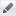 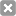 